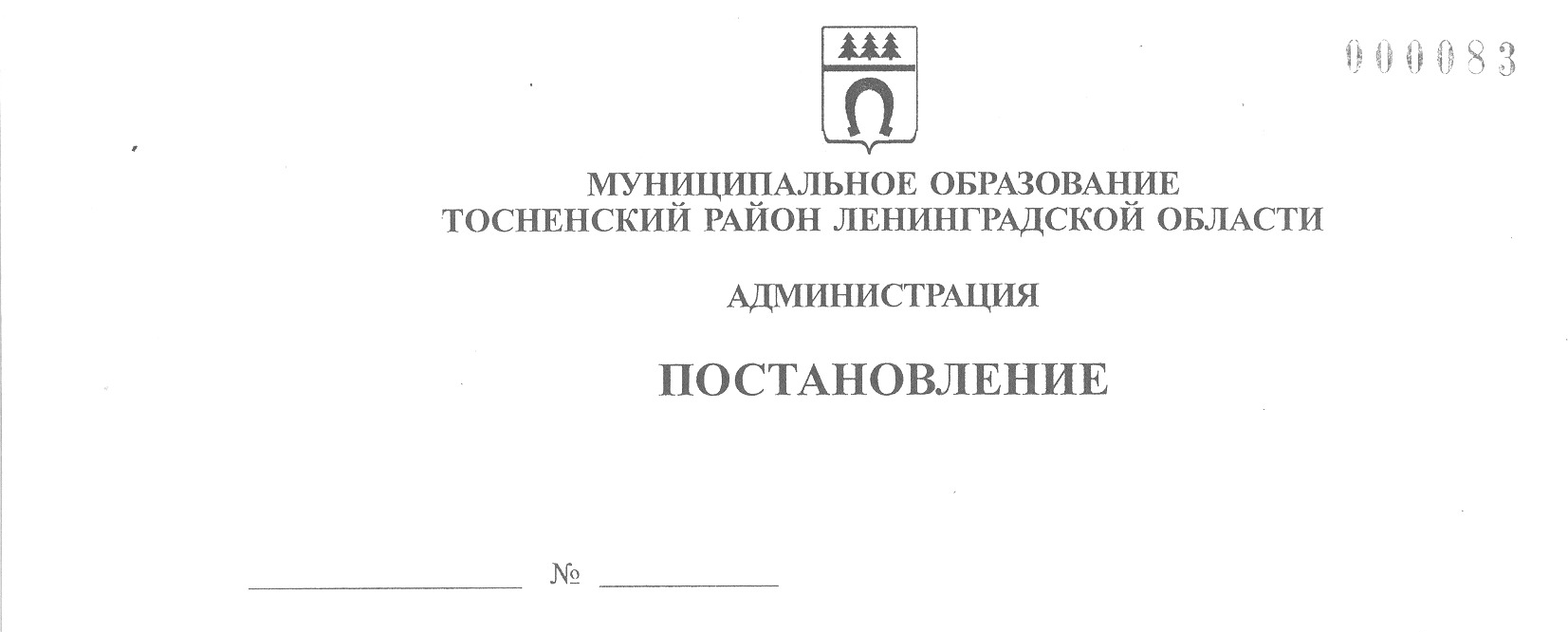 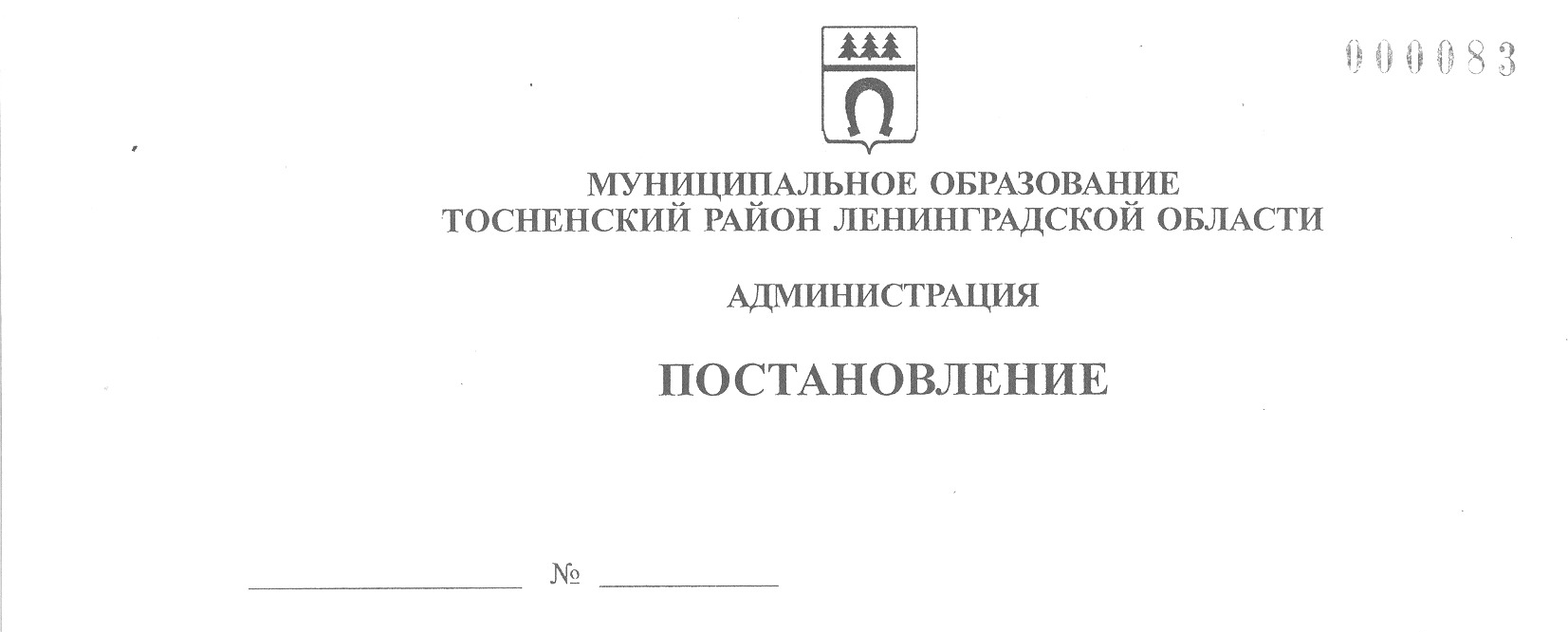       31.10.2019                         1936-паОб утверждении комплексной схемы организации дорожного движения на территории Тосненского городского поселения Тосненского районаЛенинградской области	В соответствии с Федеральным законом от 29.12.2017 № 443-ФЗ «Об организации дорожного движения в Российской Федерации и о внесении изменений в отдельные       законодательные акты Российской Федерации», постановлением Правительства РФ         от 25.12.2015 № 1440 «Об утверждении требований к программам комплексного развития транспортной инфраструктуры поселений, городских округов», приказом Минтранса     России от 17.03.2015 № 43 «Об утверждении Правил подготовки проектов и схем организации дорожного движения», Уставом муниципального образования Тосненское городское поселение Ленинградской области, Уставом муниципального образования Тосненский район Ленинградской области, во исполнение пункта 4 «б» Перечня поручений   Президента Российской Федерации от 11 апреля 2016 года № Пр-637ГС и указаний Министерства транспорта Российской Федерации администрация муниципального образования Тосненский район Ленинградской областиПОСТАНОВЛЯЕТ:	1. Утвердить комплексную схему организации дорожного движения на территории Тосненского городского поселения Тосненского района Ленинградской области.	2. Контроль за исполнением постановления возложить на председателя комитета   по жилищно-коммунальному хозяйству и благоустройству администрации муниципального образования Тосненский район Ленинградской области Веселкова Г.Г.Глава администрации 			                                     	                       А.Г. КлементьевШалаев Василий Вячеславович, 8(83161) 211546 гв